A retourner impérativement avant le 15 décembre 2016 à l’adresse suivante : doctoralesasrdlf2017@irstea.frNOM : 						Prénom : Fonction :  Laboratoire : Université : Adresse : Téléphone portable : 				 Courriel :Merci de cocher les dates auxquelles vous serez présent(e) :Pour réserver un hébergement, rendez-vous sur : http://www.asrdlf.org/doctorales_ASRDLF.php     ASSOCIATION de SCIENCE RÉGIONALE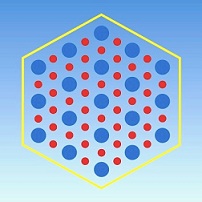 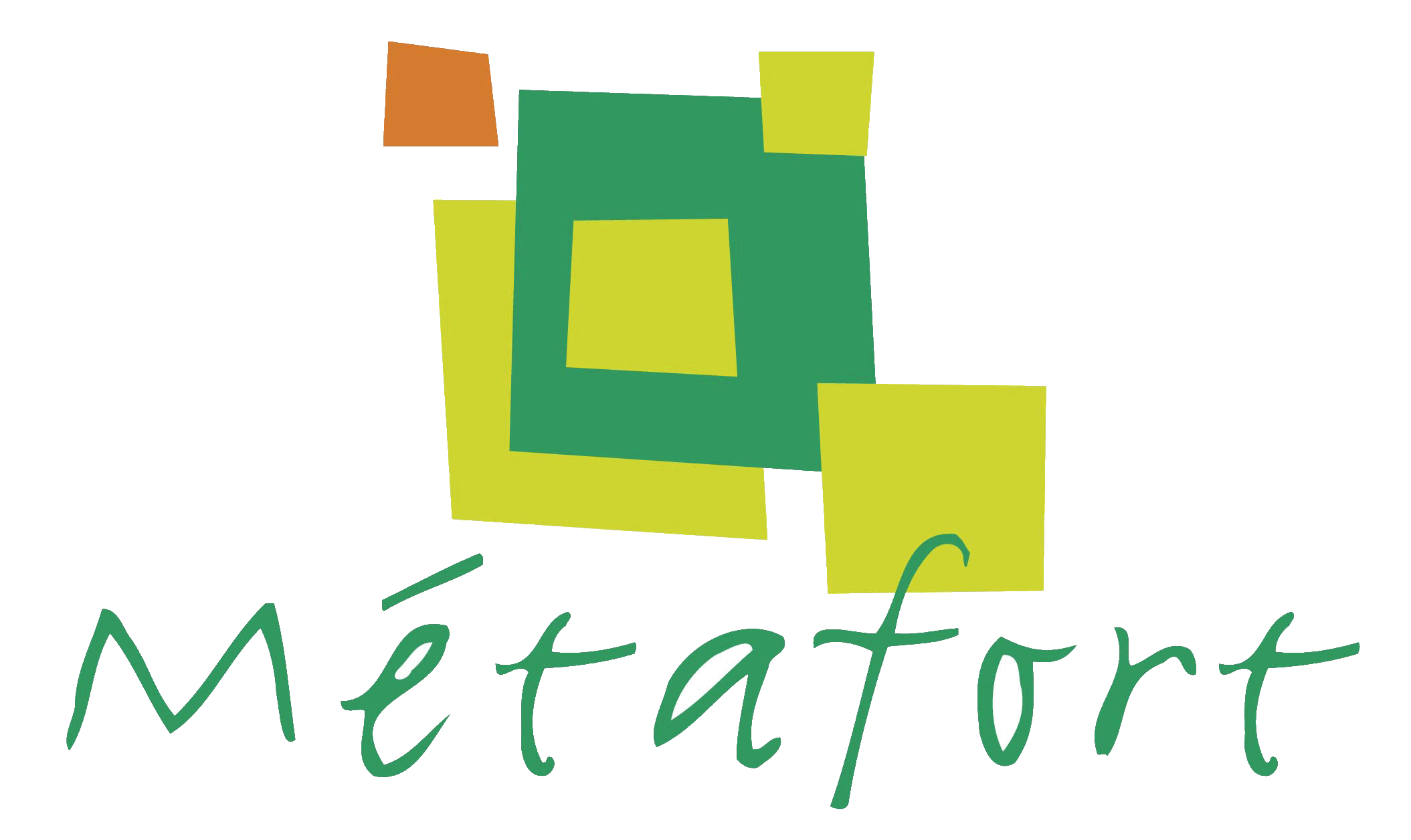 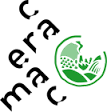 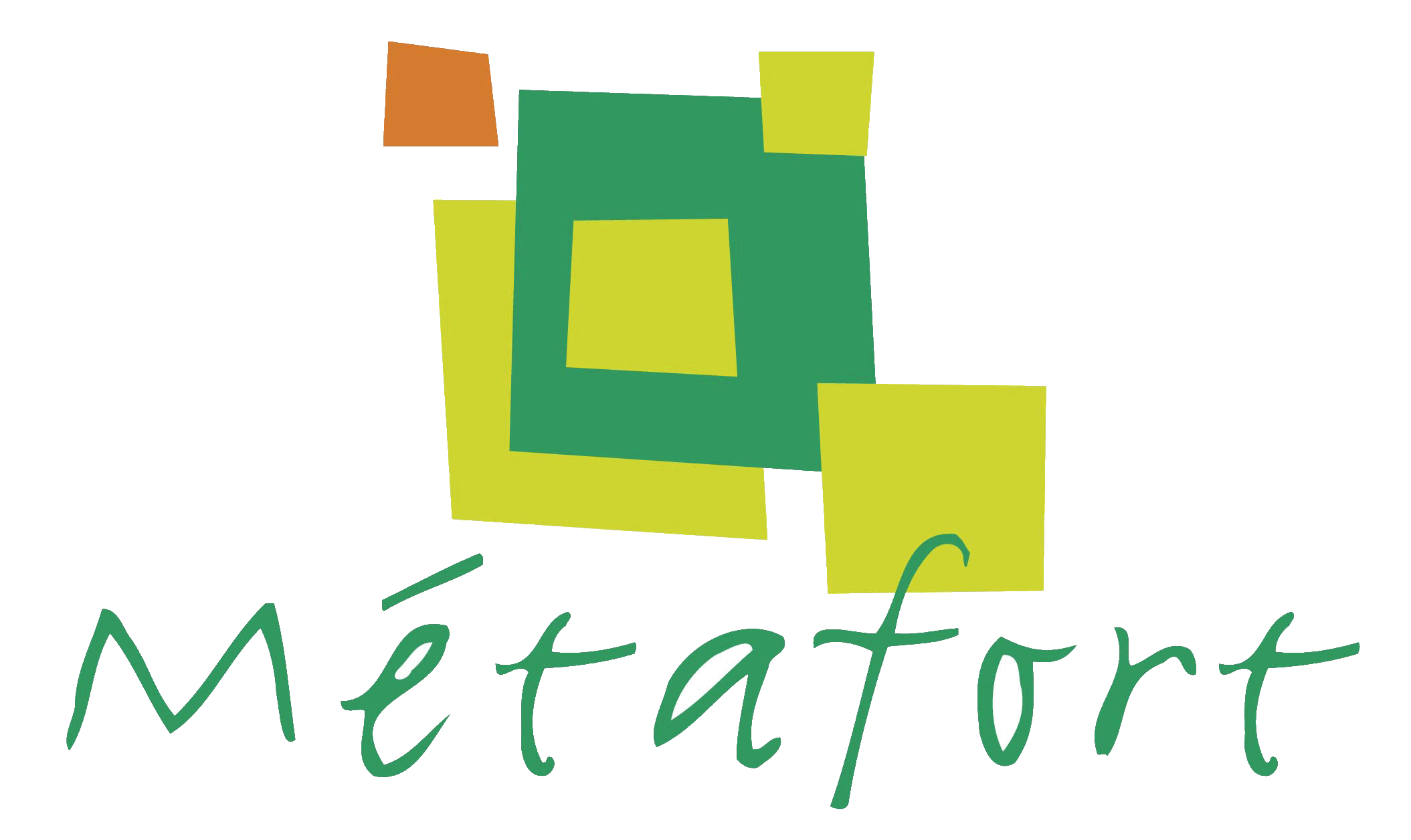 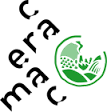      De LANGUE FRANÇAISEDOCTORALES DE L’ASRDLF 15-16-17 mars 2017FICHE D’INSCRIPTION ENSEIGNANTS-CHERCHEURS & CHERCHEURS (inscription gratuite)Participera aux Doctorales 2017Participera aux Doctorales 2017Participera aux Doctorales 2017Participera aux Doctorales 2017Mercredi 15 marsAprès-midi     Repas du soir   Jeudi 16 mars Matin    Déjeuner  Après-midi     Buffet du soir   Vendredi 17 marsMatin    Déjeuner  Après-midi     